HANISSA MAE 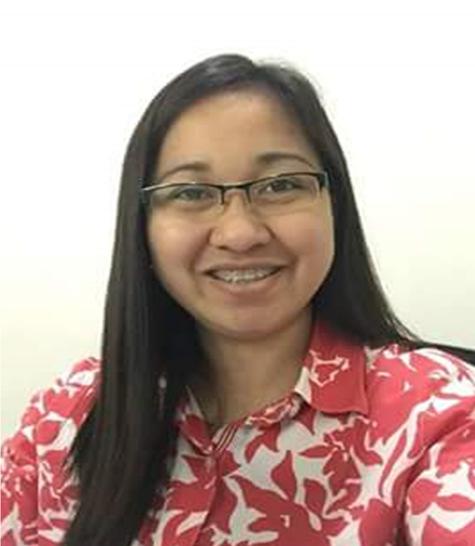 Al Rigga, Dubai - UAEEmail Add.: hanissa.368816@2freemail.com OBJECTIVES:To be a part of a progressive and highly dynamic company, excel my undertakings within the said firm. I am eager to learn many things, can work with minimal supervision and undergo continuous learning process that will further develop my capabilities and enrich my knowledge.WORKING EXPERIENCES:November 2012-Present Clean Blast International LLC Secretary/Receptionist/Purchaser/Admin Assistant/Sales Coordinator Dubai, UAE JOB DESCRIPTION: Make the visitors feel comfortable every time they visited the office and directing visitors to their destinations. Answering visitor’s inquiriesand incoming calls on multi-line telephones about a company and its products or services. Responsible for all the incoming and outgoing emails. Responsible for all the customer’s inquiries received from email & thereafter inform the respected Sales Representative with the coordination of the Manager for taking the action & for the preparation of the Quotations. Prepares Sales Order to be issued to the Store Keeper for them to configured or assembled the various materials to meet customer’s requirement. Prepares Local and Foreign Purchase Order to be issued to the supplier. Prepares daily Report regarding the status of the quotation send to the customers and forward it to the Manager. Assist the Administration Manager for the distribution of works to the other staffs, informing the customers regarding the delivery of there products. Assist the Accounts Department in various paper works. Registers Incoming Fax, Outgoing files and documents received from the courier and make sure that the concern person for the document sign the Register Book. Register new customer to the customer file book. Sending documents or items to the other countries through courier. Coordinates with the Sales Team regarding quotation & taking them appointment with other companies. Ensure all documents are properly filed. 	June 2011-September 2012	AssistantTeacherBalungao, Pangasinan	UCCP-NKG SchoolJOB DESCRIPTION:Assisting the teacher in teaching, giving exams& in maintaining discipline. Motivating pupils with enthusiastic, imaginative presentation. Providing feedback to parents and careers on a pupil's progress at parents November 2010 – May 2011 Secretary/Personal Assistant Doha, Qatar	Foodworld WLLJOB DESCRIPTION:Make the visitors feel comfortable every time they visited the office and directing visitors to their destinations. Answering visitor’s inquiriesand incoming calls on multi-line telephones about a company and its products or services. Coordinate with the supplier regarding the delivery of products. Take the minutes of meetings and prepare meeting documents for review. Check and inform the Manager with his schedules and appointments. •	September 2007 – October 2010 Secretary/Personal Assistant Balungao, Pangasinan Local Government Unit of BalungaoJOB DESCRIPTION:Receive or greet any visitors, answer telephone calls (Multi-Tasking) Preparing Purchase Order to be issued to the suppliers. Update daily schedule of the Municipal Mayor (Right Hand) Maintaining files of paper documents, Arrange the catering for a typical lunch meeting. 	April 2007 – July 2007	ReceptionistPhilippines	Remnant Secondary SchoolJOB DESCRIPTION:Answers phone calls in a pleasant, informed manner for the purpose of providing information and creating a good image of the school Greets all incoming students, families and guests respectfully and professionally Provides for children’s personal needs such as attending to those who are sick or hurt; administering medications as prescribed by a physician in accordance with training and authorization Receives and refers visitors, takes telephone calls and messages, and provides routine information upon request. SPECIAL SKILLSComputer Literate (MS Word, MS Excel, MS PowerPoint, Internet, Microsoft Outlook) Knows how to operate Comrade Accounting System & FACTS ERP Software ABILITIESCan work under pressure Hardworking Fast learner Can work independently Can do Multi-tasking job CERTIFICATE/LICENSESCertificate of Eligibility January 2007 EDUCATIONAL BACKGROUNDLECTURES/SEMINARS ATTENDEDI hereby certify that all statement written above are true and correct to the best of my knowledge and belief.HANISSA MAE Applicant•COLLEGE:Bachelor of Science in Secondary EducationMajor in Social StudiesUrdaneta City UniversityUrdaneta City, Pangasinan2007•HIGH SCHOOL:Balungao National High School2003•ELEMENTARY:Balungao Central School1999PERSONAL INFORMATION:PERSONAL INFORMATION:PERSONAL INFORMATION:PERSONAL INFORMATION:Date of BirthDate of Birth:January 31, 1987January 31, 1987Age:29Place of BirthPlace of Birth:Balungao, PangasinanBalungao, PangasinanCivil StatusCivil Status:MarriedMarriedHeight:5’2Weight:50kgs.NationalityNationality:FilipinoReligionReligion:ProtestantProtestantLanguageLanguage:English, Filipino,English, Filipino,•Leadership Training-April 2011Doha, Qatar•  Human Resources & Management Training•  Human Resources & Management Training-December 2010Doha, Qatar•  Team Building and Social Graces•  Team Building and Social Graces-December 2009Baguio City•KalihimngSanggunian: KabalikatngLahat-June 2009TungoSaMahusaynaPamumunoNgayon atPampangaBukas